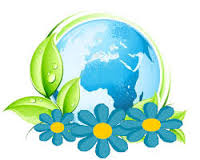 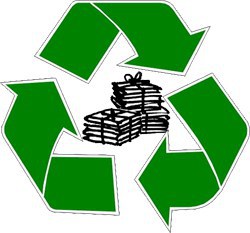 POZIV NA UKLJUČENJE U PROJEKT "ZELENI KORAK" –AKCIJU PRIKUPLJANJA STAROG PAPIRA U HRVATSKIM OSNOVNIM ŠKOLAMAPozivamo sve učenike, roditelje i učitelje da se uključe u već tradicionalnu akciju sakupljanja staroga papira "Zeleni korak" u sklopu Dm Green city projecta 2017. koji će se provoditi  od 6.travnja do 30. travnja 2017.godine. Cilj akcije je poučavanje učenika aktivnom sudjelovanju u zaštiti prirode.Važno je  da se u akciju uključe svi razredi i svi učenici škole jer se u natjecanju količina sakupljenog papira dijeli s ukupnim brojem učenika. Papir sakupljajte tijekom cijeloga travnja, a u školu ga donosite ( u podrum)  kada vas o tome obavijestimo. Uključite se!!!								Ravnateljica :								Tatjana Bakarić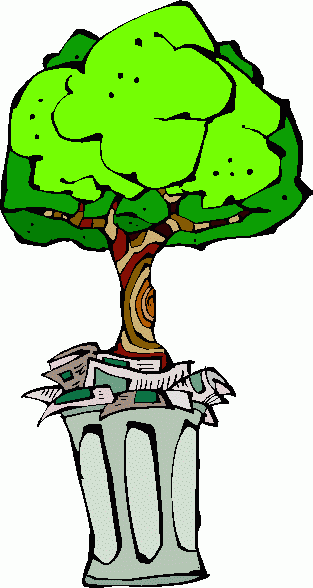 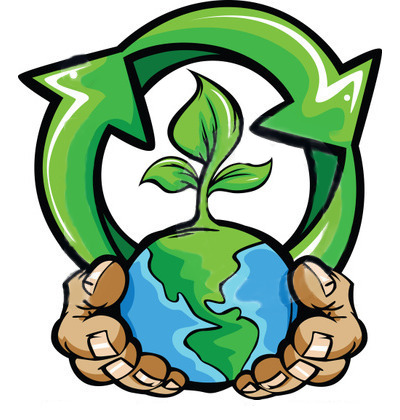 